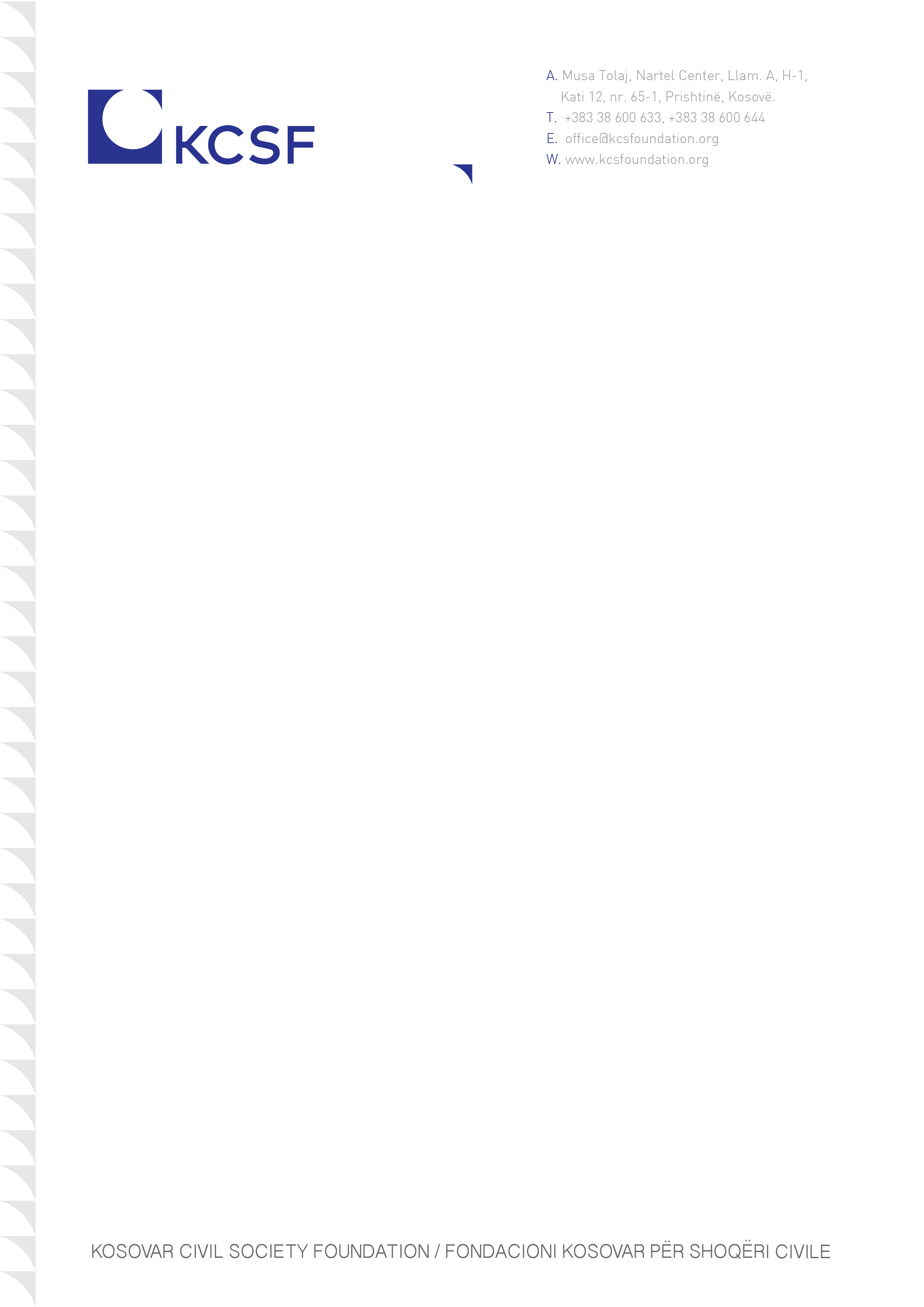 Annex 2: Declaration on honor on exclusion criteria and absence of conflict of interestI, the undersigned, offer to provide the ‘Communication Strategy for CEA’ for KCSF in accordance with your Request for Proposals No. RFP 02/2021 and declare under oath that we acknowledge to have read the eligibility requirement and fulfil eligibility requirements to participate in this tender process.We have carefully reviewed all KCSF listed employees and Board Members and based on this review, we certify, to the best of our knowledge and belief as of the date indicated below, that either we have no actual or potential relationships that would pose a conflict of interest.We hereby declare that our company, its affiliates or subsidiaries or employees, including any Consortium/Association members or subcontractors or suppliers for any part of the contract:1.	have no conflict of interest in accordance with Instruction to Bidders;2.	have not declared bankruptcy, are not involved in bankruptcy or receivership proceedings, and there is no judgment or pending legal action against them that could impair their operations in the foreseeable future;3.	undertake not to engage in proscribed practices, including but not limited to corruption, fraud, coercion, collusion, obstruction, or any other unethical practice, and to conduct business in a manner that averts any financial, operational, reputational or other undue risk to the KCSF.We declare that all the information and statements made in this bid are true and we accept that any misinterpretation or misrepresentation contained in this Proposal may lead to our disqualification.We offer to provide services in conformity with the Bidding documents, including the General Conditions of Contract and in accordance with the Terms of Reference.Our Proposal shall be valid and remain binding upon us for the period of time specified in the Bid Data Sheet.We understand and recognize that you are not bound to accept any Proposal you receive.I, the undersigned, certify that I am duly authorized by [Insert Name of Bidder] to sign this Technical Proposal and bind it should KCSF accept it.I, the undersigned, certify that I am duly authorized by [Insert Name of tenderer] to sign this Financial Proposal and bind it should KCSF accept it.Name:	________________________________	 Title: 	________________________________		Date: 	________________________________		 Signature: ________________________________     Name(s) and address(es) of legal entity or entities submitting this tenderName of tenderer [Insert Name of tenderer]Regis. No./Unique No.